Муниципальное общеобразовательное учреждение«Турочакская средняя общеобразовательная школаимени Героя Советского Союза Якова Илларионовича Баляева»Тема исследовательской работы «Целое из части»Фамилия, имя автора: Щепина СофьяКласс: 4 «А»Ф.И.О. руководителя: Лапшина Жанна ВладимировнаТурочак – 2022 г.ОглавлениеВведение                                                                                             стр.Цель и задачи работы………………………………………………...2Актуальность………………………………………………………….2Методика опыта………………………………………………………3Результаты опыта……………………………………………………..8Заключение……………………………………………………………8Список литературы…………………………………………………...9Приложение…………………………………………………………...10ВведениеЦель: доказательство способности развития взрослого растения вегетативным способом размножения из части этого растения.Задачи: - выбрать растения, способные восстанавливать свою целостность из части растения;- доказать методом эксперимента способность растения развиться во взрослый экземпляр из его части;- продемонстрировать результаты полученной работы на тематических конкурсах и мероприятиях. АктуальностьЛюди привыкли выращивать растения «стандартным» (общепринятым) способом. И порой даже не догадываются о том, что растения способны размножаться сразу несколькими способами. Порой покупая в дом красивое экзотическое растение люди не могут найти к нему подход, не знают, как за ним правильно ухаживать. В результате растение погибает. Что происходит с ним дальше? Его просто выкидывают. Даже не догадываясь, что есть шанс его «возродить» и даже увеличить количество экземпляров.Мне стало интересно, реально ли в действительности из взятой отдельно части растения вырастить взрослое. Посоветовавшись с мамой, я выбрала два растения для своего эксперимента. Я очень удивилась, когда мне стало известно, что алоказия может размножаться даже частью стебля. Захотелось непременно провести такой эксперимент и поделиться результатами.Методика опытаНа первом этапе своей работы я использовала теоретический метод исследования. Изучив вопрос о способах размножения выбранных мною растений, я еще больше заинтересовалась способом выращивания растения из части. Про выращивание картофеля мне удалось узнать любопытные факты. Оказывается, что выращиванием картофеля не клубнем, а частью занимались научные деятели еще в довоенное время. В 1943 г. Академику Трофиму Денисовичу Лысенко была присуждена Сталинская премия первой степени за научную разработку и внедрение в сельское хозяйство способа посадки картофеля верхушками продовольственных клубней ( https://nazar-rus.livejournal.com/15055.html ) А чуть позже, 10 сентября 1945 г., он был награжден орденом Ленина за успешное выполнение задания правительства в трудных условиях войны по обеспечению фронта и населения страны продовольствием.В годы войны в условиях дефицита продовольствия способ деления клубня картофеля на части был весьма актуальным.Если говорить о стандартных способах выращивания картофеля, то картофель размножается следующими способами: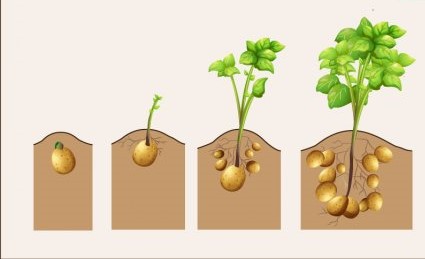 клубнем,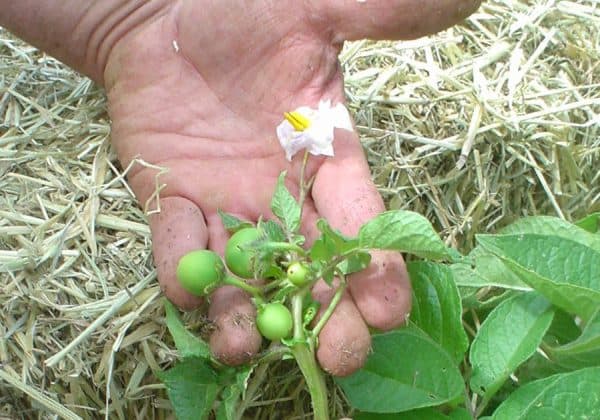 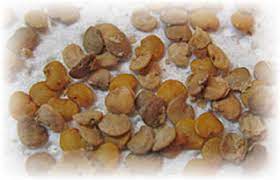 семенами.Про размножение алоказий я ознакомилась сначала с книжными источниками, где указана далеко не полная информация. Например, в книге Д.Г Хессайон «Всё о комнатных растениях» (с. 66) указано, что алоказии размножаются лишь путем деления при пересадке. В следующем источнике, книге «Всё о комнатных растениях» под редакцией М. Емельяненко, Н. Лисицына говорится, что алоказия размножается делением корневищ и стеблевым черенком. Интернет ресурсы дают более развернутую информацию, но к основным способам размножения этого растения все же относят следующие: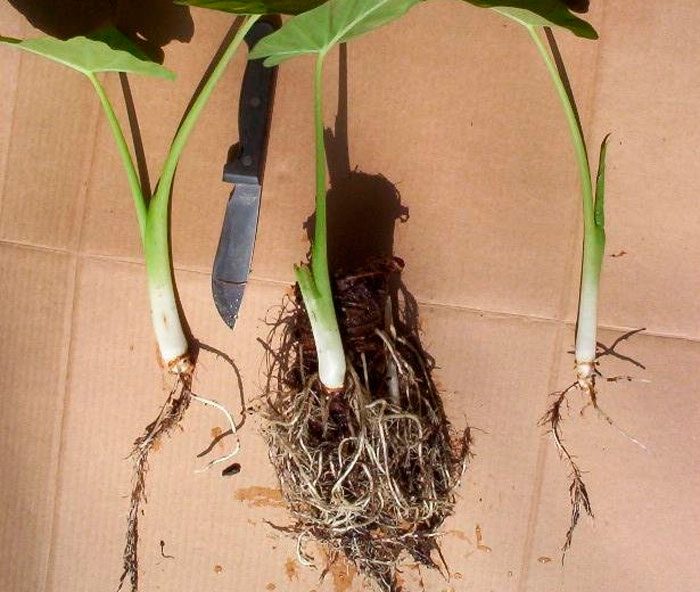 отводкой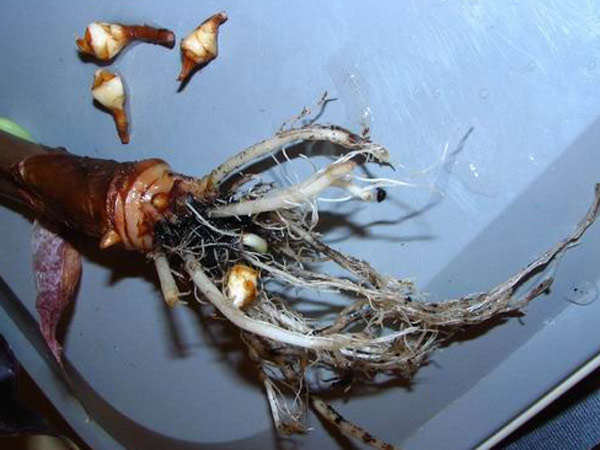 	клубеньками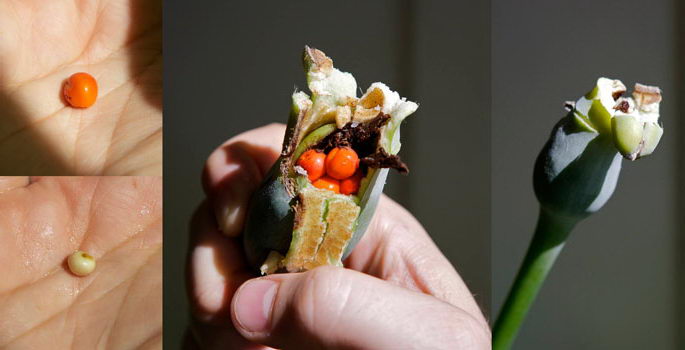             семенами.	Выяснилось, что даже авторитетные книжные издания не всегда указывают достоверную и полную информацию о размножении экзотических растений. Полученная информация еще больше подогрела мой интерес и сподвигла преступить непосредственно к эксперименту.	У картофеля я взяла для проращивания глазок с тонкой шкуркой и посадила его в кашпо. 	От алоказии Полли я отрезала ножом часть стебля длиной 7 см. и поместила его в тепличку. Тепличка представляет из себя прозрачную стеклянную вазу, в которой находится влажный мох. Для семейства Ароидных нужно создать специальные условия для прорастания корней (Все о семействе ароидных: виды и сорта, правила ухода - https://www.dayflowers.ru/aroid.html ).Алоказии требуется тепло и влажность, поэтому стебель и был помещен в благоприятные тепличные условия.	Далее осуществлялся этап наблюдений и ухода за растениями, результаты которого я вносила в таблицу. Таблица 1 Этапы наблюденийРезультаты опыта	Пройдя все этапы, я размножила картофель из глазков и получила 11 клубней.  Выращенные картофелины  меньше средних размеров. Но у меня и не было цели получить большой урожай.  	Что касается алоказии Полли, то я тоже довольна результатом.  От момента помещения стебля в тепличные условия до появления крупных жизнеспособных корней прошел месяц. И буквально еще через месяц алоказия дала росток из спящей почки, который начал весьма быстро развиваться. Заключение	Цель моей работы достигнута. Я на опыте убедилась, что некоторые растения имеют способность развития взрослого растения вегетативным способом размножения из части этого растения. 	С результатами своего эксперимента я планирую выступить на тематических конкурсах и мероприятиях разного уровня.Список литературы:Хессайон, Д.Г. 2005 год. Всё о комнатных растениях – Москва: Кладезь –Букс. – с. 66.Всё о комнатных растениях: научно-популярное издание / М. Емельяненко, Н. Лисицына. – Москва: Астрель, 2006. – с. 153.Интернет источники:https://nazar-rus.livejournal.com/15055.htmlhttps://www.dayflowers.ru/aroid.htmlПриложение*К работе прилагается видео отчет!https://disk.yandex.ru/i/R0DxiDyeD9uewgДата наблюдения КартофельАлоказия Полли22 мая Посадка глазков в почву.Поместила часть стебля в тепличку2 июняПоявление ростка                     -11, 20 июня              -Проветривание теплички25 июняПересадка картофеля в горшок большего объемаПосадка стебля алоказии в почву.ИюльПолив по мере просыхания почвыПроветривала растение снимая пищевую пленку с горшка.5 августа            -Сняла пленку с горшка, приучая алоказию к домашней влажности воздуха22 августаВыкопала картофель, который нарос на кусте.На стебле из спящей почки развился росток. 